ГРЕШНЫХ ВЛАДИМИР ИВАНОВИЧ (1941-2012)Грешных Владимир Иванович в 1967 г. окончил историко-филологический факультет (отделение русского языка и литературы) Липецкого государственного педагогического института, работал в качестве ассистента кафедры русской и  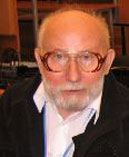   зарубежной литературы данного института. В 70-е гг. В.И. Грешных работал в КГПИ, читал курс зарубежной литературы.  Преподавал в Брянском педагогическом институте.   С 1985 г. работал в Российском государственном университете имени Иммануила Канта.  В 2001 г. в МГУ им. М. В. Ломоносова защитил докторскую диссертацию «Художественная проза немецких романтиков: формы выражения духа». В 1991 году в издательстве Ленинградского университета вышла монография «Ранний немецкий романтизм: фрагментарный стиль мышления». В издательстве Калининградского университета вышли учебные пособия: «В мире немецкого романтизма. Ф. Шлегель, Э. Т. А. Гофман, Г. Гейне» (1995), «Немецкий романтизм: структура художественного мышления» (2005); монография «Мистерия духа. Художественная проза немецких романтиков» (2001). С 1990 по 2008 гг. под редакцией В. И. Грешных вышло 10 межвузовских и несколько тематических сборников научных трудов. По инициативе и под руководством В. И. Грешных в Калининградском государственном университете прошли четыре межвузовских научных семинара, посвященных творчеству Э. Т. А. Гофмана. С 1990 года являлся руководителем научных направлений «Проблемы типологии литературы», «Эпоха. Текст. Контекст» в рамках которых проведены международные конференции по проблемам отечественной и зарубежной литератур. В.И. Грешных – лауреат международной премии имени Канта (за гуманитарный вклад в развитие культуры Калининградской области, за углубление контактов российской и европейской культур, 1994), лауреат областной премии «Признание» (2000), Почетный работник высшей школы (2001).  